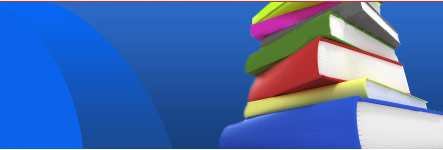 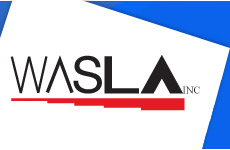 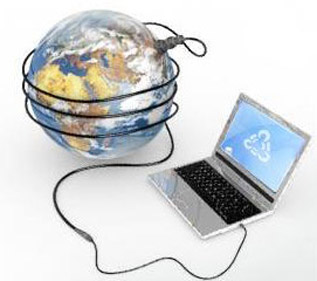 Western Australian School Library AssociationTreasurer’s Monthly Report – November 17th 2011Val Baird
Treasurer
WASLA 
Nov 17   2011Date:November 17th 2011Position :TreasurerName:Val BairdNoItemAction1.Bank:  $14144.02Term Deposit  - Balance not availableCredit Card facility:Is workingIs quite expensivePreferred option for payments – direct debit.2.Payments have been made to:Oct 5 – Perth College Venue Hire - $150Oct 5 – P. Piaoff – EO Work Sept - $500Oct 20 – H.  MacCue – LO Day expenses (Wine) - $138.69Oct 20 – ASLA – Access Issue 3 – 6 copies - $39.60Oct 20 – VB - Sundry items, including Wine/ Afternoon Tea & Stationery - $240.53Nov 11 – ecPrint 200 @5.634 (40pp) ic3 - $1240Nov 11 – T. Wessely – editor ic3 -  $1000 & Postage $48.60 - $1048.60Nov 11 – B. Clover – T/L of the Year - $200Nov 11 – L. Woodland – LO of the Year - $200Nov 15 – George’s Meze – Library Dinner - $8803.Payments need to be made to:T. Wessely - $352.65 – Postage – Mailout of ic3 V. Baird - $69.95 – Toner for printer